Laborare Conseil, empresa especializada en la selección de personal europeo con más de 18 años de experiencia y la única con certificado de calidad ministerial en este campo, selecciona:MÉDICOS especialistas EN MEDICINA FÍSICA Y REHABILITACIÓN Oferta para trabajar en un centro de rehabilitación y reeducación funcional de le Seguridad Social FrancesaSalario bruto anual: 80.248 eurosContrato: contrato indefinidoTutoría previa para afianzar tu plaza vacaciones + descansos anuales + festivos (alrededor de 9) = 2 meses de descanso anualAlojamiento gratuito in situHablar francés no es condición indispensable para participar en las entrevistas. Si eres contratado deberás comprometerte a estudiarlo antes de tu llegada a FranciaFecha de incorporación: convenida con cada candidatoY mucho más:Integra un equipo de trabajo dinámicoExperiencia enriquecedoraFormación profesional continua, para que no pierdas la ondaTus hijos perfectamente bilingüesInfraestructuras: tren alta velocidad,  autopistas y aeropuertos internacionales a proximidadImportante: médicos españoles con sus familias instalados en la zona  Laborare Conseil: consultoría de selección de personal sanitario para trabajar en FranciaÚnete a un proyecto de trabajo al que ya se han unido más de 650 profesionales:-  Acompañamiento a los candidatos hasta incorporación efectiva.Ofertas en Francia a lo largo de todo el año.Ayuda en la gestión de todos los trámites y documentos necesarios para trabajar.Más de 18 años de experiencia Más de 650 contrataciones nos avalan.www.laborare-conseil.com  Te interesa ? contactar con Yaël BRUGOS MIRANDA o Magali BRAZmedecin@laborare-conseil.com 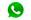 O en el número +34 691 328 071 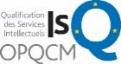 